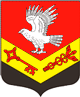 Муниципальное образование«ЗАНЕВСКОЕ   ГОРОДСКОЕ   ПОСЕЛЕНИЕ»Всеволожского муниципального района Ленинградской областиАДМИНИСТРАЦИЯПОСТАНОВЛЕНИЕ16.09.2021		№ 793д. ЗаневкаО внесении изменений в постановлении администрации МО «Заневское городское поселение» от 02.02.2021 № 58 «Об утверждении муниципальной программы «Развитие физической культуры и спорта на территории муниципального образования «Заневское городское поселение» Всеволожского муниципального района Ленинградской области» на 2021-2023 годы» В соответствии с основами законодательства Российской Федерации о культуре, утвержденными ВС РФ 09.10.1992 № 3612-1, Федеральными законами от 29.12.1994 № 78-ФЗ «О библиотечном деле», от 06.10.2003 № 131-ФЗ «Об общих принципах организации местного самоуправления в Российской Федерации», законом Ленинградской области от 13.12.2011 № 105-оз «О государственной молодежной политике в Ленинградской области», постановлением администрации муниципального образования «Заневское городское поселение» Всеволожского муниципального района Ленинградской области от 09.02.2018 № 72 «Об утверждении Порядка разработки, реализации и оценки эффективности муниципальных программ муниципального образования «Заневское городское поселение» Всеволожского муниципального района Ленинградской области, уставом муниципального образования «Заневское городское поселение» Всеволожского муниципального района Ленинградской области, администрация муниципального образования «Заневское городское поселение» Всеволожского муниципального района Ленинградской областиПОСТАНОВЛЯЕТ:1. В муниципальную программу «Развитие физической культуры и спорта на территории муниципального образования «Заневское городское поселение»  Всеволожского муниципального района Ленинградской области на 2020-2022 годы», утвержденную постановлением администрации МО «Заневское городское поселение» от 02.02.2021 № 58 «Об утверждении муниципальной программы «Развитие физической культуры и спорта на территории муниципального образования «Заневское городское поселение» Всеволожского муниципального района Ленинградской области» на 2021-2023 годы», внести следующие изменения: 1.1. В паспорте муниципальной программы «Развитие физической культуры и спорта на территории муниципального образования на территории муниципального образования «Заневское городское поселение» Всеволожского муниципального района Ленинградской области на 2020-2022 годы»: строку:заменить на строку: исключить строку:исключить строку: строку:заменить на строку: добавить строку:добавить строку: добавить строку:1.2. В пункте 4 «Перечень и характеристики основных мероприятий муниципальной программы и целевых программ с указанием сроков их реализации и ожидаемых результатов, а также сведения о взаимосвязи мероприятий и результатов их выполнения с целевыми индикаторами и показателями муниципальной программы»:исключить строку:исключить строку:  строку:заменить на строку:             добавить строку:           добавить строку:            добавить строку:1.3. В пункте 11 «Информация по ресурсному обеспечению программы за счёт средств федерального бюджета, областного бюджета Ленинградской области, местного бюджета и прочих источников»:в строке:«Расходы на реализацию программы из местного бюджета в тыс. рублей составят» слова:«Расходы на реализацию программы из местного бюджета в тыс. рублей составят:Всего: 83 615,3    2021 г. – 29 880,71 квартал – 5 216,82 квартал – 12 060,23 квартал – 5 216,84 квартал – 5 216,82022 г. – 25 867,31 квартал – 6 466,92 квартал – 6 466,83 квартал – 6 466,84 квартал – 6 466,82023 г. – 27 867,31 квартал – 6 966,92 квартал – 6 966,83 квартал – 6 966,84 квартал – 6 966,8»заменить на слова: «Расходы на реализацию программы из местного бюджета в тыс. рублей составят:Всего: 120 6972021 г. – 29 438,81 квартал – 5 216,82 квартал – 6 962,33 квартал – 12 042,84 квартал – 5 216,82022 г. – 63 390,91 квартал – 15 847,72 квартал – 15 847,73 квартал – 15 847,74 квартал – 15 847,82023 г. – 27 867,31 квартал – 6 966,92 квартал – 6 966,83 квартал – 6 966,84 квартал – 6 966,8»2.  Настоящее постановление вступает в силу после его официального опубликования в газете «Заневский вестник».3.  Контроль за исполнением постановления оставляю за собой.Глава администрации                                                                     А.В. ГердийОбъемы бюджетных ассигнований муниципальной программы(в тыс. руб.) Всего: 85215,3            2021 г. – 31 480,7                1 квартал – 5 216,8	2 квартал –13 026,6	3 квартал – 7 386,8	4 квартал – 5 216,8	2022 г. – 25 867,3	1 квартал – 6 466,9	2 квартал – 6 466,83 квартал – 6 466,84 квартал – 6 466,8	2023 г. – 27 867,31 квартал – 6 966,92 квартал – 6 966,83 квартал – 6 966,84 квартал – 6 966,8Объемы бюджетных ассигнований муниципальной программы(в тыс. руб.)Всего: 122 297,02021 г. – 31 038,81 квартал – 5 216,82 квартал – 8 562,33 квартал – 12 042,84 квартал – 5 216,82022 г. – 63 390,91 квартал – 15 847,72 квартал – 15 847,73 квартал – 15 847,74 квартал – 15 847,82023 г. – 27 867,31 квартал – 6 966,92 квартал – 6 966,83 квартал – 6 966,84 квартал – 6 966,8Финансовое обеспечение устройства хоккейной площадки на территории МО «Заневское городское поселение» (в тыс. руб.)2021 г. – 2 684,9 Проектирование устройства хоккейной площадки на территории МО «Заневское городское поселение» (в тыс. руб.)2021 г. - 402Финансовое обеспечение проектирования физкультурно-оздоровительного комплекса (ангара) на территории муниципального бюджетного учреждения «Заневская спортивная школа» (в тыс. руб.)2021 г. – 3 072,32022 г. – 3 072,3Финансовое обеспечение проектирования физкультурно-оздоровительного комплекса (ангара) на территории муниципального бюджетного учреждения «Заневская спортивная школа» (в тыс. руб.)2022 г. – 3 072,3Финансовое обеспечение МКУ «ЦОУ» на расходы по реконструкции мини-стадиона в д.Заневка2021 г. – 5 309,1Финансовое обеспечение МКУ «ЦОУ» на расходы по ремонту и реконструкции обьектов физической культуры и спорта.2021 г. – 408,1Финансовое обеспечение МКУ «ЦОУ» на расходы бюджета по ремонту и реконструкции объектов физической культуры и спорта за счет средств бюджет муниципального образования (в тыс. рублей):- строительство СДЦ д.Суоранда;- капитальный ремонт спортивных площадок (д.Заневка, д.50; д. Суоранда, ул.Школьная, д.7);- установка стационарной сцены на стадионе (д.Янино-1). 2022 г. – 37 523,5Финансовое обеспечение устройства хоккейной площадки на территории МО «Заневское городское поселение» (в тыс. руб.)2021 г. – 2 684,9 Проектирование устройства хоккейной площадки на территории МО «Заневское городское поселение» (в тыс. руб.)2021 г. - 402Финансовое обеспечение проектирования физкультурно-оздоровительного комплекса (ангара) на территории муниципального бюджетного учреждения «Заневская спортивная школа» (в тыс. руб.)2021 г. – 3 072,32022 г. – 3 072,3Финансовое обеспечение проектирования физкультурно-оздоровительного комплекса (ангара) на территории муниципального бюджетного учреждения «Заневская спортивная школа» (в тыс. руб.)2022 г. – 3 072,3Финансовое обеспечение МКУ «ЦОУ» на расходы по реконструкции мини-стадиона в д.Заневка2021 г. – 5 309,1Финансовое обеспечение МКУ «ЦОУ» на расходы по ремонту и реконструкции обьектов физической культуры и спорта.2021 г. – 408,1Финансовое обеспечение МКУ «ЦОУ» на расходы бюджета по ремонту и реконструкции объектов физической культуры и спорта за счет средств бюджет муниципального образования (в тыс. рублей) – 37 523,5